HTBB CONNECT GROUPS LEADERS
REFERRAL FORM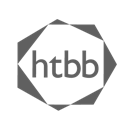 HTBB 小组组长推荐表格1. In your own words, describe what you see in this person that would be a great connect group leader.请描述您在这个人身上看到的成为一名优秀的小组组长的特质。2. Based on the AUGHT values of HTBB (last page of this document):根据 HTBB 的 AUGHT 价值观（本表格最后一页）：What would you say are this person’s two main strengths? Provide examples when possible.您认为这个人的两个主要优点是什么？请尽可能提供例子。What would you say is one of the values that the person can work on? Elaborate. 您认为这个人可以改进的其他价值观是什么？请叙述。3. Anything else that we should know of:我们还应该了解的其他信息：4. Are there any safeguarding concerns that we should be aware of, such as past concerns related to physical, emotional, sexual, or any forms of abuse and/or previous criminal records?是否有任何我们应该注意的保护意识问题，例如过去关于身体、情感、性或任何形式的虐待和/或以前的犯罪记录？HTBB 教会的文化以下是我们希望在 HTBB 建立的教会文化描述。 我们希望看到小组在彼此服事和服事上帝时体现这些价值观。DETAILS 资料DETAILS 资料Name of Nominator 推荐者姓名Contact Number 联络号码Email Address 电子邮箱Connect Group (if applicable)小组 （如有）Relationship with Referee您和推荐的组长是什么关系？How long have you known the person for?您认识这个人多久了？价值观价值观价值观价值观Audacity大胆胸怀大志耶稣的使命
马太福音 28:19
所以，你们要去，使万民作我的门徒，奉父、子、圣灵的名给他们施洗。 祈求上帝给你一个没有祂就不可能实现的宏大愿景。Unity合一共同享受耶稣的祷告
约翰福音 17:20-21… 祈求... 使他们都合而为一....叫世人可以信你差了我来。团结我们的力量远远大于分裂我们的差异。Generosity慷慨馈赠予人耶稣的爱加拉太书 2:20…神的儿子...  爱我，为我舍己。你可以给予却没有爱，但你不能爱而不给予。Humility谦卑屈膝跪下耶稣的心志腓立比书 2:5-8你们当以基督耶稣的心为心... 虚己，取了奴仆的形象.. 卑微.. .谦卑不是小看自己，而是少看自己。Tenacity坚韧永不放弃耶稣的榜样希伯来书12:1-3我们...存心忍耐，奔那摆在我们前头的路程， 仰望为我们信心创始成终的耶稣...你们要思想，免得疲倦灰心。河流冲破岩石，不是因为力量，而是因为毅力。